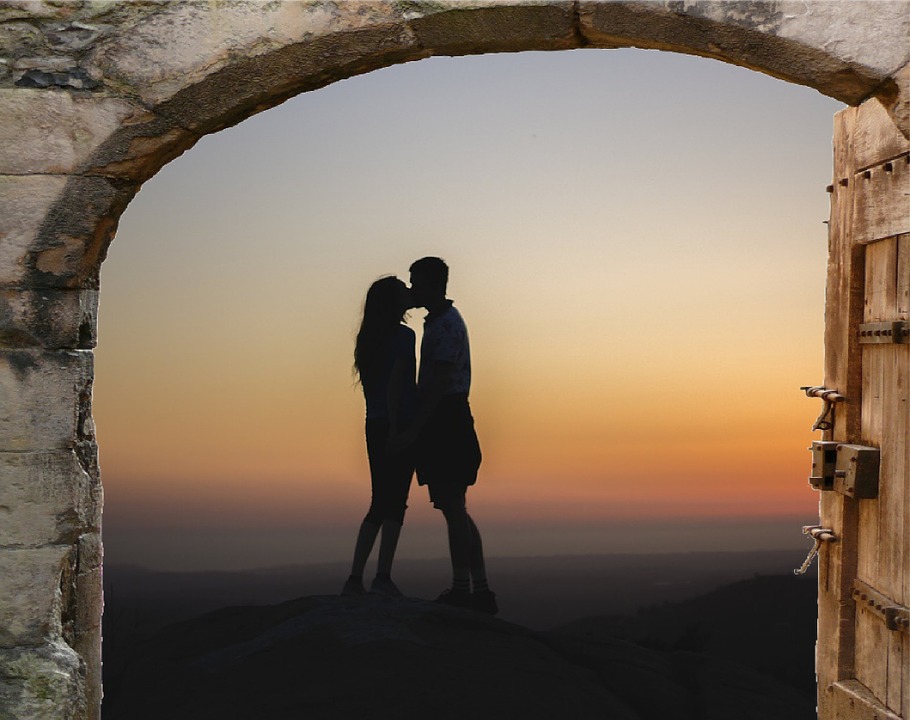 Freundschaft„Wahre Freundschaft heißt nicht, unzertrennlich zu sein, sondern getrennt sein zu können, ohne dass sich etwas ändern.“ „Freundschaft wärmt die Seele, wenn sich die Sonne versteckt.“